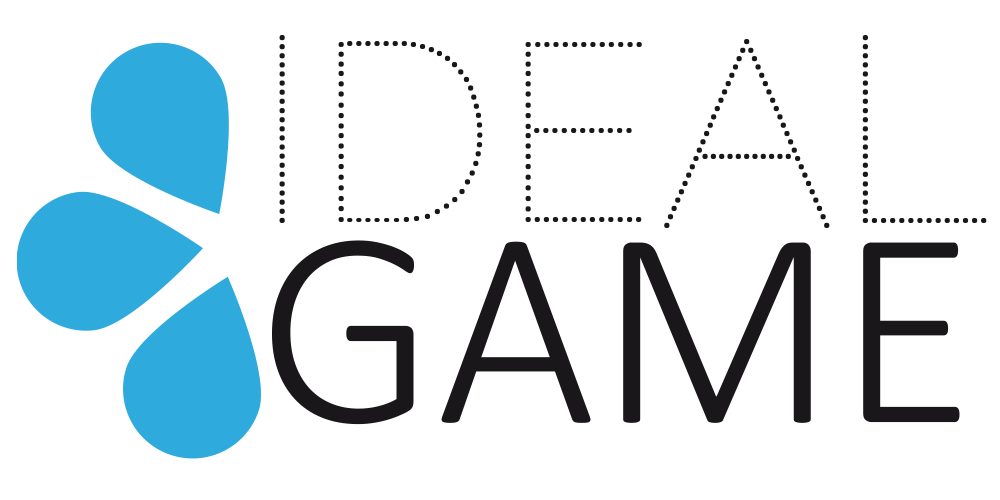 IDEAL-GAMEMejora de la didáctica, la educación y el aprendizaje en la enseñanza superior con un Online Serious Game CreatorO1-A3-Informe de resumen de investigaciónUniversidad de PaderbornTítulo del proyecto:	Mejora de la didáctica, la educación y el aprendizaje en la enseñanza superior con un Online Serious Game CreatorAcrónimo:	IDEAL-GAMENúmero de referencia:	2020-1-DE01-KA203-005682Entidades participantes:	P1	Universidad de Paderborn (UPB), DE
			P2	Ingenious Knowledge GmbH (IK), DE
			P3	Universitatea din Pitesti (UPIT), RO
			P4	Wyzsza Szkola Ekonomii i Innowacji w Lublinie (WSEI), PL
			P5	Universidad de Dundee (UoD), UK
			P6	Universidad a Distancia de Madrid SA (UDIMA), ESTabla 1: Mejores prácticas en el diseño de entornos de e-learning Fuente: Elaboración propia6 Conclusiones y recomendacionesLa digitalización y el e-learning son cada vez más importantes. En particular, la crisis del coronavirus ha potenciado su presencia y uso. Como muestran los resultados de las actividades, el proyecto IDEAL-GAME tiene mucha relevancia práctica. En consecuencia, es necesario sustentar el sistema educativo en conocimientos innovadores y formas de aprender y enseñar que estén a la altura del reto de la digitalización.Además, el estudio apunta que el desarrollo de nuevos entornos innovadores de enseñanza y aprendizaje en la enseñanza superior suscita mucho interés. Todavía queda mejorar el apoyo que se ofrece a docentes y alumnos. En resumen, esta herramienta IDEAL-GAME ayudará a los profesores a crear distintos tipos de pequeños serious games que se pueden integrar en módulos y en clases, por ejemplo: (a) serious games para aprender vocabulario profesional y relacionado con la asignatura, (b) serious games para evaluar los periodos y hechos correspondientes, (c) serious games diseñados especialmente evaluar procesos, (d) serious games competitivos para mejorar el aprendizaje, y (e) juegos de lógica para familiarizarse con modelos y teorías, etc. Además, proporciona a los docentes y a los alumnos formas modernas e innovadoras de abordar temas y actividades de aprendizaje. Por esta razón, la estrategia de clase invertida, así como el desarrollo de juegos serios en la educación superior que propone IDEAL-GAME es muy bienvenida.Para garantizar que el concepto de IDEAL-GAME de clase invertida y la Online Serious Game Creator Tool de IDEAL-GAME son relevantes y útiles para los docentes y los alumnos en la enseñanza superior, se pueden hacer las siguientes recomendaciones:Se debe insistir en el desarrollo de temas y actividades de aprendizaje en entornos de e-learning en educación superior.Los contenidos de la estrategia clase invertida y la herramienta del creador Online Serious Game Creator de IDEAL-GAME también deberían ser específico para profesores y alumnos con información y pautas que incluyen recursos de aprendizaje innovadores en la enseñanza superior.Se deben integrar elementos interactivos en la creación de los (mini) serious games.Para la creación de contenidos interactivos de la estrategia clase invertida y la herramienta del creador Online Serious Game Creator de IDEAL-GAME (por ejemplo, las tareas H5P) se deberán recogen las mejores prácticas docentes.El marco legislativo y didáctico del sector de la enseñanza superior europea también se tendrá que tener en cuenta en el concepto de IDEAL-GAME.BibliografíaReferencias (Alemania) Bellotti, F. / Berta, R. / De Gloria, A. (2010): Designing Effective Serious Games: Opportunities and Challenges for Research. En: iJET – Volume 5, Special Issue 3: "Creative Learning with Serious Games". En Internet: file:///C:/Users/Admin/Downloads/Designing_Effective_Serious_Games_ Opportunities_an.pdf, 07.03.2021.Beutner, M. (2019): The MATH Handbook. Köln: Ingenious Knowledge Verlag.Burns, M. (2016): Designing Effective Online Courses: 10 Considerations. En Internet: https://elearningindustry.com/designing-effective-online-courses-10-considerations, date: 01/06/2021.Colman, H. (2020): How to Design Online Courses – 6 Graphic Design Principles. En Internet: https://www.ispringsolutions.com/blog/online-course-design, date: 01/06/2021.Friesen, N. (2012): Report: Defining Blended Learning. En Internet: https://www.normfriesen.info/papers/Defining_Blended_Learning_NF.pdf, date: 11/02/2020.Gamelearn (2021): Página web de Gamelearn. En Internet: https://www.game-learn.com/serious-games-zu-schulungszwecken-acht-vorteile-die-sie-uberraschen-werden/, date: 07/03/2021.H5P (2020): Homepage of online tool H5P. En Internet: https://h5p.org/, date: 12/02/2020.PINGO (2021): Página web de PINGO. En Internet: https://trypingo.com/, date: 07/03/2021.Schein, E. H. (2004): Kurt Lewin's Change Theory in the Field and in the Classroom: Notes Toward a Model of Managed Learning. En: Systems Practice, Vol. 1, No. 1, pp. 27-47.Stangl, W. (2021): Computerspiele im Unterricht - Serious Games. En Internet: https://arbeitsblaetter.stangl-taller.at/LEHREN/Computerspiele-Unterricht.shtml, date: 07/03/2021.Referencias (Polonia)Abt, C. C. (1987). Serious games. University Press of America; /z-wcorg/.Djaouti, D., Alvarez, J., Jessel, J.-P., & Rampnoux, O. (2011). Origins of Serious Games. In Serious Games and Edutainment Applications (pp. 25–43). https://doi.org/10.1007/978-1-4471-2161-9_3.Gentry, S. V., Gauthier, A., L’Estrade Ehrstrom, B., Wortley, D., Lilienthal, A., Tudor Car, L., Dauwels-Okutsu, S., Nikolaou, C. K., Zary, N., Campbell, J., & Car, J. (2019). Serious Gaming and Gamification Education in Health Professions: Systematic Review. J Med Internet Res, 21(3), e12994. https://doi.org/10.2196/12994.Hamdan, N., McKnight, P., & McKnight, K. (2013). Review of Flipped Learning. https://doi.org/10.4236/ce. Jemielniak, D. (2020). Zdalne nauczanie—Blended, nie single malt. In J. Lubacz (Ed.), Nauczanie po pandemii. Nowe pytania czy nowe odpowiedzi na stare pytania?(pp. 33–37). Instytut Problemów Współczesnej Cywilizacji im. Marka Dietricha.Kacprzyk, A. (2019). Dziecko w świecie gier komputerowych –możliwości i zagrożenia. Parezja. Czasopismo Forum Młodych Pedagogów przy Komitecie Nauk Pedagogicznych PAN, 2(12), 122–134. https://doi.org/10.15290/parezja.2019.12.01.Sawyer, B. (2002). Executive Summary of Serious Games: Improving Public Policy through Game-Based Learning and Simulation (The Serious Games Initiative) [Foresight and Governance Project]. Woodrow Wilson International Center for Scholars. https://www.wilsoncenter.org/sites/default/files/media/documents/publication/ACF3F.pdf.System oceny jakości kształcenia w szkołach wyższych (Informacja o Wynikach Kontroli Nr ewid. 8/2018/P/17/028/KNO). (2018). Najwyższa Izba Kontroli, Departament Nauki, Oświaty i Dziedzictwa Narodowego. https://www.nik.gov.pl/plik/id,18017,vp,20609.pdf.Węgrzyn, G. (2020). Nauczanie biologii molekularnej z wykorzystaniem narzędzi teleinformatycznych. In J. Lubacz (Ed.), Nauczanie po pandemii. Nowe pytania czy nowe odpowiedzi na stare pytania?(pp. 149-152). Instytut Problemów Współczesnej Cywilizacjiim. Marka Dietricha.Wilkinson, P. (2016). A Brief History of Serious Games. In R. Dörner, S. Göbel, M. Kickmeier-Rust, M. Masuch, & K. Zweig (Eds.), Entertainment Computing and Serious Games: International GI-Dagstuhl Seminar 15283, Dagstuhl Castle, Germany, July 5-10, 2015, Revised Selected Papers (pp. 17–41). Springer International Publishing. https://doi.org/10.1007/978-3-319-46152-6_2.Referencias (Rumanía)Estrategia Nacional para la Educación Terciaria (2021): Página web de la Estrategia Nacional para la Educación Terciaria. En Internet: https://edu.ro/, date: 22/06/2021.SMART. Edu (2021): Página web de SMART.Edu. En Internet: http://edu.ro, date: 22/06/2021.Centro de aprendizaje de la Universidad de Bucharest (2021). En Internet: http://fpse.unibuc.ro, date: 22/06/2021.Educación en Ciencias de la Nanotecnología (2021): Página web de la Educación en Ciencias de la Nanotecnología. En Internet: https://www.ntse-nanotech.eu, date: 22/06/2021.Revista Romana de Informatica si automatica (2021): Página web de Revista Romana de Informatica si automatica. En Internet: http://www.rria.ici.ro, date: 22/06/2021.Sustain Project (2021): Página web de the Sustain Project. En Internet: http://www.ambasadasustenabilitatii.ro, date: 22/06/2021.Agentia Romana de Asigurare a Calitatii in Invatamantul Superior (2021): Página web de Agentia Romana de Asigurare a Calitatii in Invatamantul Superioir. En Internet: https://www.aracis.ro, date: 22/06/2021.Referencias (España)Aparicio-Gómez, O. & Ostos-Ortiz, O. (2021). Pedagogías emergentes en ambientes virtuales de aprendizaje. Revista internacional de pedagogía e innovación educativa, 1(1), 11-36. https://doi.org/10.51660/ripie.v1i1.25.Argyris, C. (1977). Double loop learning in organizations. Harvard Business Review, 115-125.Belloti, F., Berta, R., & De-Gloria, A. (2010). Designing effective serious games: opportunities and challenges for research. International Journal of Emerging Technologies in Learning (iJET), 5(3), 22-35. https://doi.org/10.3991/ijet.v5s3.1500.Blázquez, F., Alonso, L., Yuste, R. (2017). La evaluación en la era digital. Síntesis. Brown, V., & Lambert, J. (2013). Collective learning for transformational change: a guide to collaborative action. Routledge.Caballero-Hernández, J.A., Palomo-Duarte, M., Dodero, J.M., Person, T. (2019) Skill assessment in Serious games through learning analytics with Process Mining [Doctoral Thesis]. Universidad de Cádiz. https://bit.ly/3wVRHJn.De-Jans, S., Van Geit, K., Cauberghe, V., Hudders, L., & De-Veirman, M. (2017). Using games to raise awareness: How to co-design serious mini-games? Computers & Education, 110, 77-87. https://doi.org/10.1016/j.compedu.2017.03.009.Devisch, O., Gugerell, K., Diephuis, J., Constantinescu, T., Ampatzidou, C., & Jauschneg, M. (2017). Mini is beautiful. Playing serious mini-games to facilitate collective learning on complex urban processes. Interaction Design and Architecture(s) Journal (IxD&A), 35, 141-157.Fernández-Sánchez, M. R., Sierra-Daza, M. C., & Valverde-Berrocoso, J. (2020). Serious Games para la adquisición de competencias profesionales para el desarrollo social y comunitario. Prisma Social: revista de investigación social, (30), 141-160. https://bit.ly/3g0hh9h.Frazer, A., Arglez, A., & Wills, G. (2007). Is less actually more? The usefulness of educational mini-games [Conference]. Seventh IEEE International Conference on Advanced Learning Technologies (ICALT 2007), Niigata, Japan.Gallego-Durán, F. J., Villagrá-Arnedo, C. J., Satorre Cuerda, R., Compañ, P., Molina-Carmona, R., & Llorens Largo, F. (2014). Panorámica: serious games, gamification y mucho más. ReVisión, 7(2), 13-23. https://bit.ly/3wOnUT6.González, R. (2021). La revolución tecnológica en la universidad. Nueva revista, (176), 138-165. https://bit.ly/3fBNuF4.González Zamar, M. Y Abad Segura, E. (2020). El aula invertida: un desafío para la enseñanza universitaria Virtualidad, Educación y Ciencia, 20 (11), pp. 75-91. https://n9.cl/pfa90.Hernández, J. A. C. (2020). Análisis de eventos para evaluar competencias en experiencias de aprendizaje basadas en serious games [Tesis Doctoral]. Universidad de Cádiz. https://bit.ly/3i9N4Y6.Illanas, A. I., Gallego, F., Satorre, R., Liorens, F. (2011). Conceptual mini-games for learning [Conference]. IATED International Technology, Education and Development Conference, Valencia.Juul, J. (2012). A casual Revolution. Reinventing video games and their players. MIT Press.Latorre-Cosculluela, C., Vázquez-Toledo, S., Rodríguez-Martínez, A., & Liesa-Orús, M. (2020). Design Thinking: creatividad y pensamiento crítico en la universidad. Revista Electrónica de Investigación Educativa, 22, 1-13. https://doi.org/10.24320/redie.2020.22.e28.2917.López, C. (2016). El videojuego como herramienta educativa. Posibilidades y problemáticas acerca de los serious games. Apertura, 8(1). https://bit.ly/3fXYQC8.Lozano, R. (2014). Creativity and organizational learning as means to foster sustainability. Sustainable Development, 22, 205-216. https://doi.org/10.1002/sd.540.Marfisi-Schottmann, I., George, S., & Tarpin-Bernhard, F. (2010). Tools and methods for efficiently designing serious games [Conference]. European Conference on Game Based Learning, Copenhagen.Martínez, D., Navazo-Ostúa, P., & Pérez-Escolar, M. (2020). Narrativa periodística en videojuegos. Estudio de caso del serious game ‘The Republia Times’. Miguel Hernández Communication Journal, 11, 181-199. https://bit.ly/2TCbAXP.Papert, S. (1980). Mindstorms: children, computers, and powerful ideas. Basic Books.Parra-González, M. E., López Belmonte, J., Segura-Robles, A., & Fuentes Cabrera, A. (2020). Active and emerging methodologies for ubiquitous education: Potentials of flipped learning and gamification. Sustainability, 12(2), 602. https://bit.ly/3uLbLg1.Referencias (Reino Unido)Almeida, F., & Simoes, J. (2019). The Role of Serious Games, Gamification and Industry 4.0 Tools in the Education 4.0 Paradigm. Contemporary Educational Technology, 10(2), 120-136.Bouki, V., & Economou, D. (2015). Using Serious Games in Higher Education: Reclaiming the Learning Time.Workshop Proceedings of the 11th International Conference on Intelligent Environments. doi:10.3233/978-1-61499-530-2-381.De Gloria, A., Bellotti, F., Berta, R., & Lavagnino, E. (2014). Serious Games for education and training. International Journal of Serious Games, 1(1), http://dx.doi.org/10.17083/ijsg.v1i1.11.Donaldson, G. (2010). Teaching Scotland’s future: Report of a review of teacher education in Scotland. Edinburgh: The Scottish Government.Jindal-Snape, D., Baird, L., Miller, K. (2011). A longitudinal study to investigate the effectiveness of the Guitar Hero projection supporting transition from P7-S1. Report for LTS. Dundee: University of Dundee.Krystalli, P. & Arvanitis, P. (2018). EDULEARN18 Proceedings, 10th International Conference on Education and New Learning Technologies, July 2nd-4th, 2018, Palma, Spain.Loh, C. S. (2009). Researching and Developing Serious Games as Interactive Learning Instructions. International Journal for Games and Computer-Mediated Simulations, 1(4), 1-19.Miller, D. J., & Robertson, D. P. (2010). Using a games console in the primary classroom: effects of 'Brain Training' programme on computation and self-esteem. British Journal of Educational Technology,41(2), 242-255.https://doi.org/10.1111/j.1467-8535.2008.00918.x.Miller, D., & Robertson, D. (2012). Computer game improves primary pupils' arithmetic. (Insights; No. 3). British Educational Research Association.http://www.bera.ac.uk/system/files/Insights%20-%20Computer%20Game%20revised%20v3.pdf.Lameras, P., Arnab, S., Dunwell, I., Stewart, C., Clarke, S., & Petridis, P. (2017). Essential features of serious games design in higher education: Linking learning attributes to game mechanics. British Journal of Educational Technology, 48(4), 972–994.Mercader, C., & Gairin, J. (2020). University teachers' perception of barriers to the use of digital technologies: the importance of the academic discipline. International Journal of Educational Technology in Higher Education, 17(4) https://doi.org/10.1186/s41239-020-0182-x.Nouri, J. (2019). The flipped classroom: for active, effective and increased learning –especially for low achievers. International Journal of Technology in Higher Education, 13(3), 1-10.DOI 10.1186/s41239-016-0032-z.Robertson, D., Robertson, J., Donaldson, P., Mulligan, A., Bradfield, K., Easton, E., Coker, H., Atkinson, T., Quigley, C., Oates, C., & Munro, J. (2020, Aug 23). The National Framework for Digital Literacies in Initial Teacher Education.Robertson, D. (2019) Featured educator -‘Are you ready for this jelly? ’Available at: https://makeymakey.com/blogs/blog/featured-educator-derek-robertson-are-you-ready-for-this-jelly(Accessed: 17 May 2021).Topping, K. J., Douglas, W., Robertson, D., & Ferguson, N. (2021). The Effectiveness of Online and Blended Learning from Schools: A Systematic Review. University of Dundee.Westera, W. (2019). Why and How Serious Games can Become Far More Effective: Accommodating Productive Learning Experiences, Learner Motivation and the Monitoring of Learning Gains. Journal of Educational Technology & Society, 22(1), 59-69.Younis, B. & Loh, C.S. (2010). Integrating serious games in higher education programs. Paper presented at Academic Colloquium, July 2010: Building Partnership in Teaching Excellence. Ramallah, Palestine.Zhonggen, Y. (2019). A Meta-Analysis of Use of Serious Games in Education over a Decade. International Journal of Computer Games Technologyhttps://doi.org/10.1155/2019/4797032.Instrucciones de uso-Escribir una breve descripción del tema al inicio de la clase-Dejar claro los objetivos y resultados de aprendizaje-Indicar el tiempo total aproximado necesario para completar toda la sesión (teniendo en cuenta leer enunciados, vídeos, concursos, participación, etc.)-Facilitar a los estudiantes una lista de tareas. Esto les permite completar la sesión paso a paso.-Considerar usar listas de comprobación al final de cada sesión. Las listas de comprobación ayudan a los estudiantes a autoevaluarse y mejorar.-Establecer claramente otras reglas-Escribir siempre las instrucciones en un lenguaje claroPresentación de contendido-Identificar claramente los objetivos de aprendizaje-Preparar contenidos coherentes y estructurados-Simplificar los ejemplos y las explicaciones-Utilizar diversos tipos de actividades de aprendizaje y materiales digitales (p. ej: audio, vídeos cortos, diapositivas, PDF, textos, enlaces a páginas web, etc.)-Utilizar los materiales correctos para el contexto adecuado (por ejemplo, a veces es mejor leer un texto que oír un audio)-Hacer que los materiales sean accesibles para su uso online y offline. Pruebas de conocimiento-Crear pruebas para que los alumnos valoren su aprendizaje -Asegurarse de que las tareas son relevantes para el contenido y los objetivos de aprendizaje -Ofrecer comentarios (por ejemplo, feedback inmediato automático) Engagement-Comunicarse con los alumnos más que en una clase normal (escribir correos electrónicos y enviar recordatorios periódicamente, colgar información en un foro)-Fomentar las interacciones entre profesor y estudiante y entre estudiantes (comunicaciones tanto síncronas como asíncronas)-Personalizar el perfil (en Moodle). Poner foto de perfil y completar la biografía. ¡Aconsejar a los estudiantes a hacer lo mismo! Esto crea un entorno online amable y fácil de utilizar. -Animar a los estudiantes a crear grupos de estudio virtuales para ayudarse entre sí. -Plantearse la valoración mutua